Diweddarwyd 14eg o Ebrill 2021Templedi i gynorthwyo clybiau’r CFfI i agor mewn modd sy’n ddiogel o ran Covid-19-----------------------------------------------------------------------------------------Asesiad o Risgiau Covid-19- templed Ar bapur pennawd clwb CFfIEnghraifft o Asesiad o Risgiau Covid-19Ar bapur pennawd clwb CFfICynnal asesiad o risgiau gweithgareddNodwch enw’r clwb ymaNodwch enw’r clwb ymaNodwch enw’r clwb ymaAsesiad o Risgiau RA00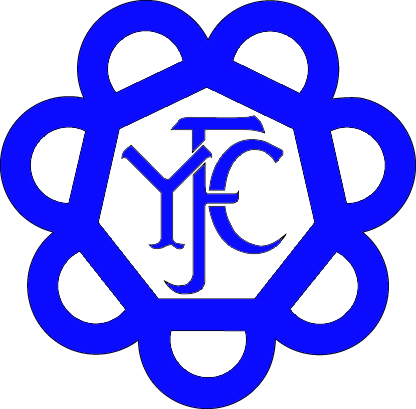 Enw’r aseswr:  Nodwch enw’r unigolyn sy’n cynnal yr asesiad risgiau hwnDyddiad yr asesiad:  Nodwch ddyddiad cwblhau’r asesiad risgiau hwnCylchrediad:  Holl ymddiriedolwyr elusen y clwb CFfI a’r sawl sy’n goruchwylio’r gweithgareddCylchrediad:  Holl ymddiriedolwyr elusen y clwb CFfI a’r sawl sy’n goruchwylio’r gweithgareddBeth yw’r peryglon?Pwy allai gael eu niweidio a sut?Beth ydych chi eisoes yn ei wneud i reoli’r sefyllfa hon?Pa gamau ychwanegol sydd angen i chi eu gweithredu i reoli’r risg ymhellach?Pwy ddylai gyflawni’r camau gweithredu hyn?Erbyn pryd ddylid cyflawni’r camau gweithredu hyn?cwblhawydY lleoliad – addasrwydd a’r asesiad i fod yn Ddiogel o ran covid-19Pob mynychwrMae’r cynlluniau i fod yn Ddiogel o ran Covid-19, a luniwyd gan reolwyr y lleoliad, wedi cael eu hadolyguSicrhau y gellir gwneud gweithgaredd y CFfI o fewn cyfyngiadau canllawiau’r lleoliad ac y caiff y mynychwyr eu hysbysu am hynAdolygu cynlluniau’r lleoliad – Nodwch enw(au) ymaYchwanegwch crynodeb at y wybodaeth a gaiff ei llunio ar gyfer aelodau’r CFfiYn ystod y cam cynllunioPan gaiff manylion y gweithgaredd eu cyhoeddi ac yn ystod y gweithgaredd Gormod o bobl yn y lleoliad o ystyried gofynion cadw pellter cymdeithasolPob mynychwrCeir risg o heintiad yn sgil methu cadw at y rheol i gynnal pellter o 2 fetr (neu 1+ metr)Cyfyngu nifer y mynychwyr yn y lle i’r hyn a nodir yng nghynllun y lleoliad i fod yn ddiogel o ran Covid-19.  (yn gyffredinol, 25% o’r capasiti arferol)Sicrhau fod trefnydd gweithgaredd y CFfI yn gwybod pwy sy’n mynychuSicrhau fod pawb sy’n cael gwahoddiad i fynychu yn gwybod na fydd pawb yn gallu cyfranogi yn y gweithgaredd os bydd gormod o bobl yn cyrraedd. Defnyddio system archebu lle i osgoi hyn.Yr unigolyn neu’r bobl sy’n gyfrifol am oruchwylio’r digwyddiad Nodwch yr enw(au) ymaYn ystod y diwrnod cyn y gweithgareddCadw pellter cymdeithasol wrth gyrraedd ac ymadaelPob mynychwrTrefnu’r amseroedd cyrraedd a gadael am yn ailCyfathrebiadau cyn y gweithgaredd – gofyn i’r holl fynychwyr aros yn eu cerbydau cyn y gofynnir iddynt ddod i mewn i’r lleoliadPenodi unigolyn i reoli mynychwyr yn cyrraedd a gadael y lleoliad ar ddiwrnod y gweithgareddAelod o’r clwb CFfINodwch yr enw(au) ymaCyfathrebu: Pan gaiff manylion y gweithgaredd eu cyhoeddi ac yn ystod y gweithgareddrhaid i’r aelodau CFfI sy’n trefnu’r weithgaredd gyrraedd y lleoliad yn brydlon (hanfodol)Cadw pellter cymdeithasol trwy gydol y gweithgaredd.  Cynnydd yn y perygl o ledaenu’r firws os na chedwir ar reolau cadw pellter cymdeithasolPob mynychwrNi ddylai nifer y mynychwyr fod yn fwy na’r hyn y gall y lleoliad ei dderbyn gan weithredu rheolau cynnal pellter cymdeithasolCynllunio ymlaen llaw sut caiff pobl eu rheoli ar gyfer pob gweithgaredd a threfn yr ystafell (2m rhwng bob cadair neu 1+ metr os bydd hynny’n ofynnol).Gwybod beth yw uchafswm y bobl a all fod yn bresennol yn y man ble cynhelir y gweithgareddOs yn ofynnol, defnyddio system archebu lle i reoli hyn cyn y gweithgareddCynllunio trefn yr ystafell ac osgoi eistedd neu sefyll wyneb yn wynebOs defnyddir 1+ metr, cyfathrebu manylion yr adnoddau lliniaru sy’n ofynnol (gorchuddion wyneb, hylendid da, defnydd o hylif diheintio dwylo, mwy o awyriad ac ati)Briffio pawb sy’n bresennol ar ddechrau’r gweithgaredd a’u hatgoffa’n rheolaidd Gofyn i’r sawl sy’n methu â chadw at ganllawiau cadw pellter cymdeithasol i roi’r gorau i gyfranogi yn y gweithgaredd a gadael y lleoliad.  Wedi’r gweithgaredd, fel dilyniant, ffonio’r unigolyn neu’r unigolion i egluro fod hynny wedi digwydd i ddiogelu lles pawb oedd yn bresennolYr unigolyn neu’r bobl sy’n gyfrifol am gynllunio’r gweithgaredd Nodwch yr enw(au) ymaYr unigolyn neu’r bobl sy’n gyfrifol am gynllunio’r gweithgaredd Nodwch yr enw(au) ymaGoruchwylwyr y gweithgareddNodwch yr enw(au) ymaGoruchwylwyr y gweithgareddNodwch yr enw(au) ymaGoruchwylwyr y gweithgareddNodwch yr enw(au) ymaYn ystod y cam cynllunioDylai gorchuddion wyneb a hylif diheintio dwylo fod ar gael yn ystod y gweithgaredd – dylai’r sawl sy’n dod â’r adnoddau hyn gyrraedd cyn i’r gweithgaredd gychwyn.Nodwch yr enw(au) ymaCynllunio’r datganiadau briffio ac unrhyw bosteri o’r arwyddion sy’n ofynnol cyn diwrnod y digwyddiadPan fydd hynny’n ofynnol yn ystod y gweithgareddGlendid – pobl: Mwy o risg y gwnaiff y firws ledaenu os na wnaiff pobl olchi eu dwylo’n briodolPob mynychwrSicrhau fod gan y lleoliad gyfleusterau golchi dwylo a chyfleusterau sychu dwylo (tyweli papur a biniau)Sicrhau fod arwyddion clir yn eu lle i atgoffa pob mynychwrSicrhau fod arwyddion yn eu lle cyn i’r mynychwr gyrraeddYr unigolyn neu’r bobl sy’n gyfrifol am gynllunio’r gweithgaredd Nodwch yr enw(au) ymaParatoi’r arwyddion yn ystod y cam cynllunio.Sicrhau y codir yr arwyddion.Nodwch yr enw(au) ymaGlendid – hylif diheintio dwyloPob mynychwrSicrhau y darperir hynCadarnhau pwy fydd yn darparu’r hylif – y CFfI neu’r lleoliadOs bydd yn rhaid i’r CFfI ddarparu hylif diheintio dwylo, yr unigolyn neu’r bobl sy’n gyfrifol am wneud hynNodwch yr enw(au) ymaParatoi’r arwyddion yn ystod y cam cynllunio.Sicrhau y codir yr arwyddion.Nodwch yr enw(au) ymaGlendid - resbiradolMwy o risg y gwnaiff y firws ledaenuPob mynychwrDefnyddio arwyddion Display Hand Face Space posterNeu arwyddion eraillSicrhau fod biniau ar gael i bawb sy’n bresennolCyfathrebiadau – dylai pawb ddod â’u hancesi papur eu hunainYn achos lleoliadau dan do, dylai’r holl gyfranogwyr wisgo gorchudd wynebMynychwyr Ar ddiwrnod y gweithgareddGlendid – y fangreMwy o risg y gwnaiff y firws ledaenu os na chaiff y fangre ei glanhau yn rheolaiddHoll fynychwyr a defnyddwyr y fangre Cysylltu â rheolwyr y lleoliadau i gadarnhau’r trefniadau – dylai’r lleoliad gael ei lanhau’n ddwys yn rheolaiddDylai deunyddiau glanhau fod ar gael (ac wedi’u storio’n ddiogel) ar gyfer goruchwyliwr y gweithgaredd fel y gellir glanhau handlenni drysau, toiledau, gorsafoedd golchi dwylo, dodrefn ac ati)Yr unigolyn neu’r bobl sy’n gyfrifol am gynllunio’r gweithgaredd Nodwch yr enw(au) ymaGoruchwylwyr y gweithgareddNodwch yr enw(au) ymaParatoi’r arwyddion yn ystod y cam cynllunio.Trwy gydol y gweithgaredd – bob 30 munud o leiafNodwch yr enw(au) ymaGlendid mewn perthynas â’r gweithgaredd Pob mynychwrDewis gweithgareddau sy’n addas ar gyfer cadw pellter cymdeithasol a rhai y gellir eu cynnal heb orfod rhannu deunyddiau nac eistedd neu sefyll wyneb yn wyneb.Dewis gweithgareddau sy’n ei gwneud yn ofynnol i fynychwyr ddod â’u deunyddiau eu hunainCyfathrebu y dylai pob mynychwr ddod â’u deunyddiau eu hunain ac na ellir rhannu deunyddiauYr unigolyn neu’r bobl sy’n gyfrifol am gynllunio’r gweithgaredd Nodwch yr enw(au) ymaGoruchwylwyr y gweithgareddNodwch yr enw(au) ymaYn ystod y cam cynllunioPan gaiff manylion y gweithgaredd eu cyhoeddi ac yn ystod y gweithgareddOs bydd rhywun yn cychwyn teimlo’n sâl â symptomau Covid-19Pob mynychwrNi chaiff y sawl sy’n teimlo’n sâl fynychuOs bydd rhywun yn cychwyn teimlo’n sâl yn ystod y gweithgaredd, dylid eu symud i lecyn diogel, oddi wrth y gweddill. Dylid gofyn i bobl am eu manylion cysylltu a chadw at gyfarwyddiadau’r lleoliadHysbysu rheolwr y lleoliadGoruchwylwyr y gweithgareddNodwch yr enw(au) ymaTrwy gydol y gweithgareddY sawl sy’n agored i niwed yn sgil dod i gysylltiad â Covid-19 neu’n byw gyda phobl sy’n agored i niwed o’r fathGofyn i fynychwyr y digwyddiad hysbysu’r trefnwyr am hynAsesu risgiau eu cyfranogiad Cytuno ar gynllun diogelwch gyda’r unigolion hyn; gallai hynny gynnwys cyfranogi’n rhithwirCod QR Coronavirus y GIG Creu Cod QR Coronavirus NHS QR ar gyfer y clwb i sicrhau y ceir ei ddefnyddio gan bob cyfranogwr a phob gweithgareddGoruchwylwyr y gweithgaredd i arddangos y Cod QR ym mhob digwyddiadNodwch yr enw(au) ymaTrwy gydol y gweithgareddArddangos poster  Hand Face Space Goruchwylwyr y gweithgaredd i arddangos y poster ym mhob digwyddiadNodwch yr enw(au) ymaTrwy gydol y gweithgareddBeth yw’r peryglon?Pwy allai gael eu niweidio a sut?Beth ydych chi eisoes yn ei wneud i reoli’r sefyllfa hon?Pa gamau ychwanegol sydd angen i chi eu gweithredu i reoli’r risg ymhellach?Pwy ddylai gyflawni’r camau gweithredu hyn?Erbyn pryd ddylid cyflawni’r camau gweithredu hyn?cwblhawydTrefniadau cyffredinol y lleoliad – peryglon sydd wedi’u nodi yn yr asesiad a wnaed gan reolwyr y lleoliadYn ystod camau cynnar y cynllunioTrefniadau rheoli diogelu (Safeguarding)Mae’r sawl sy’n iau na 18 mlwydd oed a’r oedolion sy’n bresennol yn wynebu risgNodi a chofnodi enwau’r bobl a fydd yn goruchwylio aelodau sy’n iau na 18 mlwydd oed yn ystod y gweithgaredd.Mae’n rhaid i’r goruchwylwyr hyn fod wedi cael eu recriwtio’n ddiogel (dylid bod wedi gofyn am eirdaon a’u hadolygu, ac os bydd hynny’n ofynnol at ddibenion y rôl, dylid bod wedi cynnal gwiriad DBS ac adolygu hynny)Dylai’r trefniadau hyn fod yn eu lle ar gyfer holl sesiynau’r gweithgaredd.Sicrhewch fod pob sesiwn gweithgaredd wedi enwi goruchwylwyr sy'n bresennol yn y gymhareb gywir - 1 goruchwyliwr i bob 10 cyfranogwr dan 18 a byth llai na dau oruchwyliwr (ni ddylent weithio ar eu pennau eu hunain)Yr unigolyn neu’r bobl sy’n gyfrifol am gynllunio’r gweithgaredd Nodwch yr enw(au) ymaYn ystod y cam cynllunio – pwy fydd yn goruchwylio aelodau sy’n iau na 18 mlwydd oed yn ystod pob un o sesiynau’r gweithgareddGofynion a threfniadau cymorth cyntaf Pob mynychwrYn achos gweithgaredd cyffredinol gan glwb mewn lleoliad/ neuadd, dylid cadw at ofynion asesiad risgiau’r lleoliad.Mynd ati’n ofalus i gynllunio gweithgareddau sy’n addas i’r lleoliad.Bydd y goruchwylwyr yn goruchwylio’r gweithgaredd ac yn atal unrhyw chwarae gwirion.Swyddogion Cymorth Cyntaf Enwebedig.Dylai goruchwylwyr y gweithgaredd gadw’r pecyn cymorth cyntaf a’r llyfr cofnodi damweiniau.Bydd angen swyddogion cymorth cyntaf hyfforddedig yn achos rhai gweithgareddau – dylid ystyried a chofnodi hyn.Manylion cysylltu (ffurflenni aelodaeth) pob aelod a manylion perthynas agosaf aelodau sy’n iau na 18 mlwydd oedNodwch enw(au) y swyddog(ion) sydd wedi derbyn hyfforddiant cymorth cyntaf yma Yn ystod y cam cynllunio – pwy fydd yn gyfrifol am Gymorth Cyntaf a phwy fydd â’r manylion ynghylch perthnasau agosafCofnodion presenoldebSicrhau y cedwir cofnodion presenoldeb ar gyfer holl weithgareddau’r CFfI - dyma gofnod y clwb, ar gyfan sydd angen ei recordio ydy enw pob unigolyn sy’n bresennol.Llyfr cofnodi presenoldeb syml. Yn ystod cyfnod pandemig Covid-19, ni ddylai’r rhestr neu’r llyfr gael ei drosglwyddo o un unigolyn i’r llall.  Yn lle hynny, dylai un unigolyn nodi enwau pob unigolyn sy’n bresennol, yn cynnwys gwahoddedigion/siaradwyr (mae gan y CFfI fanylion cysylltu pob aelod yn barod)Dylai’r unigolyn sy’n gyfrifol am gynllunio’r gweithgaredd glustnodi un unigolyn i wneud hyn.Nodwch yr enw(au) ymaAr ddiwrnod y gweithgaredd. Dylid cadw cofnodion yn ddiogel gyda chofnodion y clwb.Cofnodion presenoldeb – ar gyfer Tracio ac OlrhainPawbNeilltuol o bwysig yn ystod y pandemig, oherwydd efallai bydd yn ofynnol i chi, fel trefnydd gweithgaredd, i gynorthwyo’r awdurdodau â gofynion Tracio ac olrhain.Dylid nodi manylion cyswllt pob unigolyn / ymwelydd ar gyfer Tracio ac olrhain - dylid dinistrio'r rhain ar ôl 21 diwrnod.Dylid glustnodi un unigolyn i wneud hyn.Nodwch yr enw(au) ymaDylid cadw cofnodion yn ddiogel gyda chofnodion y clwb.Ychwanegwch y wybodaeth ychwanegol sy'n benodol i'r gweithgaredd yn y rhesi ychwanegolGall y rhain fod:SiaradwyrRownderiYmweliadau / teithiauArddangosiadau a gweithgareddau ‘rhoi cynnig arni’Etc.